TISZAVASVÁRI VÁROS ÖNKORMÁNYZATAKÉPVISELŐ TESTÜLETÉNEK59/2017. (III.23.) Kt. sz.határozataA Magyar Vöröskereszt Szabolcs-Szatmár-Bereg Megyei Szervezete, NYITOTT - Ház Anya- Gyermek Segítőotthonának 2016. évi szakmai munkájáról szóló beszámolójárólTiszavasvári Város Önkormányzata Képviselő-testülete „Magyar Vöröskereszt Szabolcs-Szatmár-Bereg Megyei Szervezete, NYITOTT - Ház Anya- Gyermek Segítőotthonának 2016. évi szakmai munkájáról szóló beszámolójáról” megnevezésű előterjesztéssel kapcsolatban az alábbi döntést hozza:Tiszavasvári Város Önkormányzata Képviselő-testülete a határozat melléklete szerinti tartalommal elfogadja a Magyar Vöröskereszt Szabolcs-Szatmár-Bereg Megyei Szervezete (székhely: 4400 Nyíregyháza, Malom út 3. Sz., adószáma: 19202451-2-15,; képviseli: Gurály Edina, megyei igazgató) fenntartásában lévő, Magyar Vöröskereszt Szabolcs- Szatmár- Bereg Megyei Szervezete NYITOTT - Ház Anya- Gyermek Segítőotthona 2016. évi szakmai munkájáról szóló beszámolóját.Felkéri a Polgármestert, hogy tájékoztassa a Magyar Vöröskereszt Szabolcs-Szatmár-Bereg Megyei Szervezetét a hozott döntésről.Határidő: azonnal			                  	      Felelős: Dr. Fülöp Erik polgármester     Dr. Fülöp Erik	 				Badics Ildikó	       polgármester					      jegyzőmelléklet „A Magyar Vöröskereszt Szabolcs-Szatmár-Bereg Megyei Szervezete, NYITOTT - Ház Anya- Gyermek Segítőotthona 2016. évi szakmai munka beszámolója” megnevezésű 59/2017.(III.23.) Kt. számú határozathoz: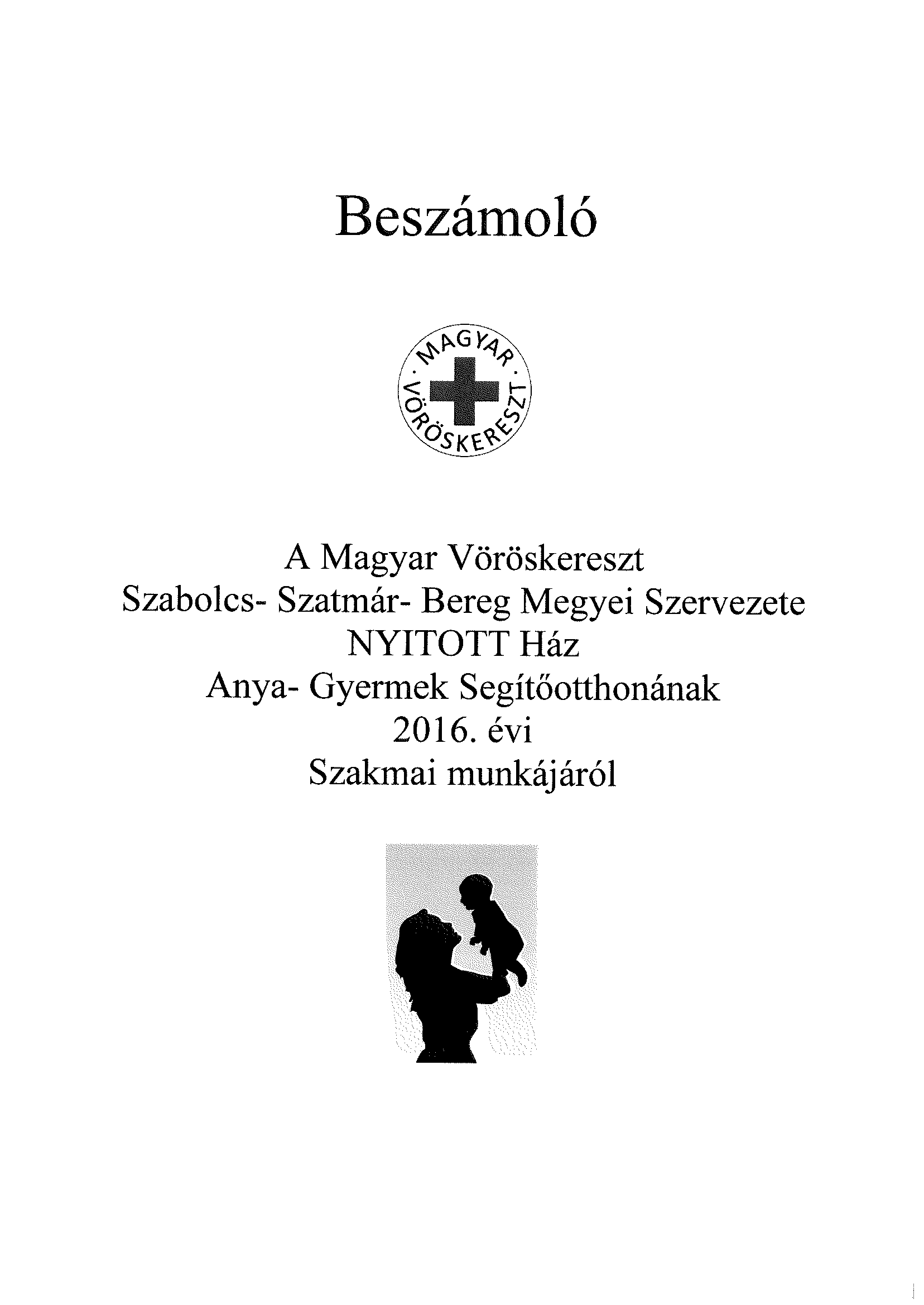 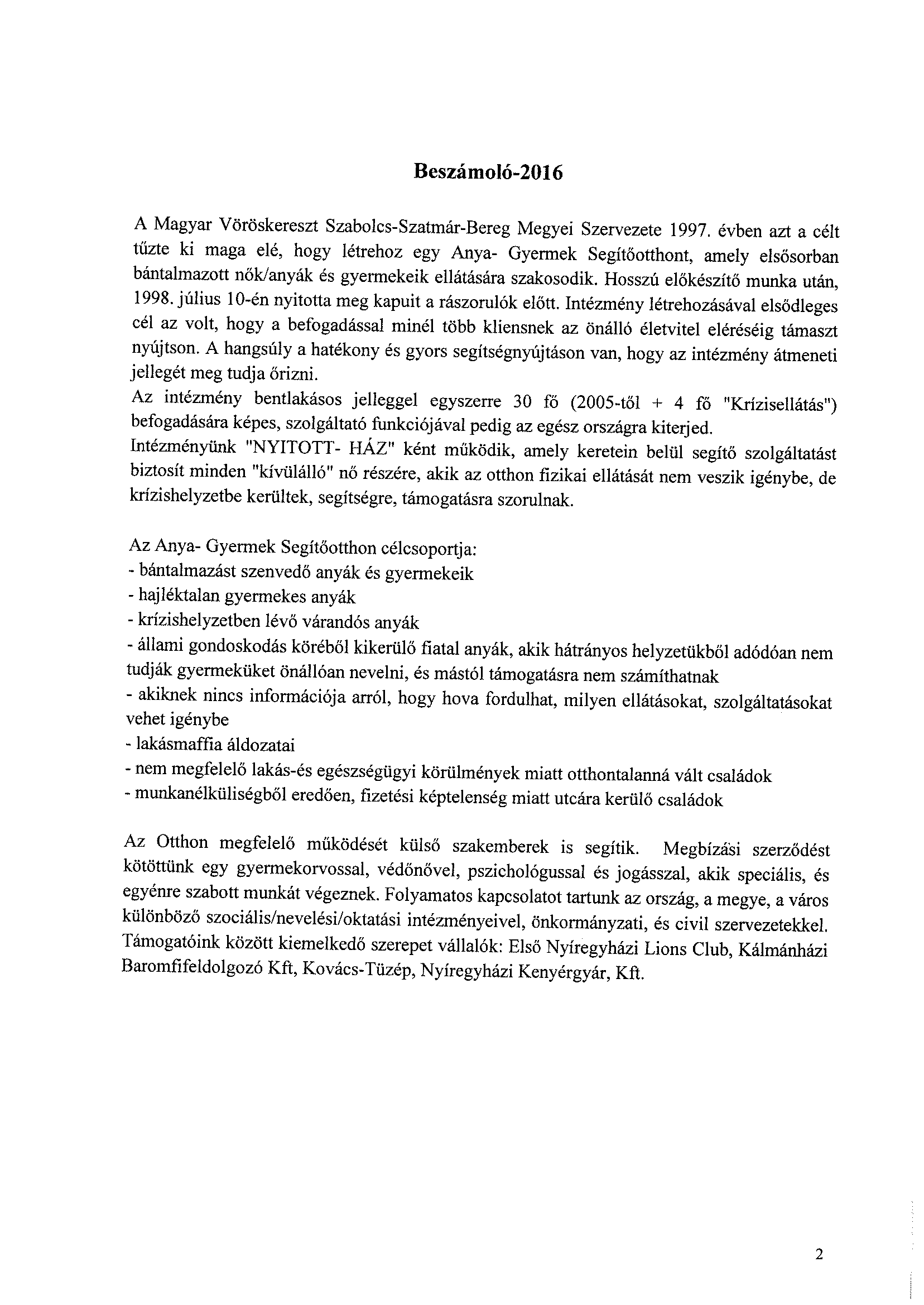 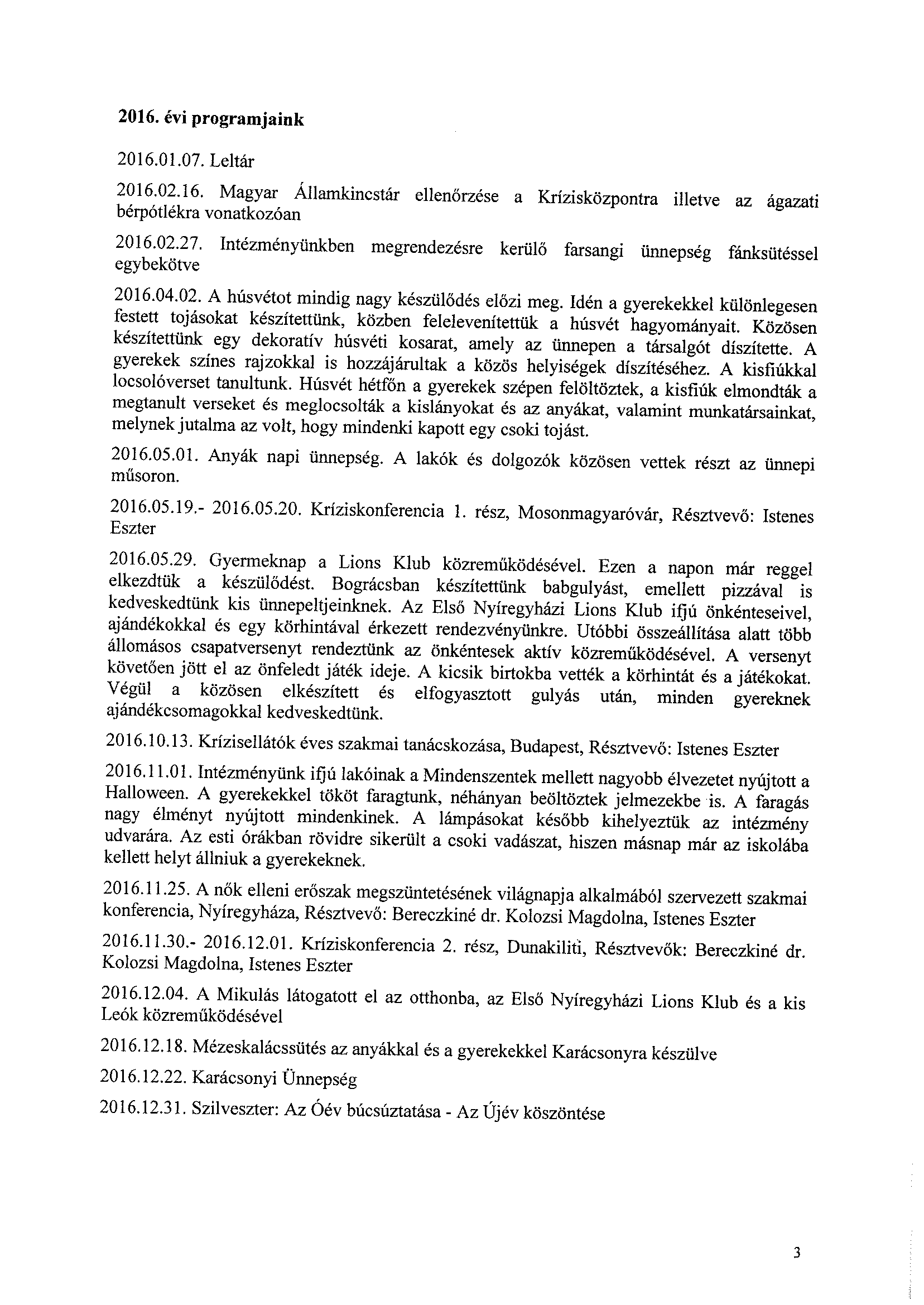 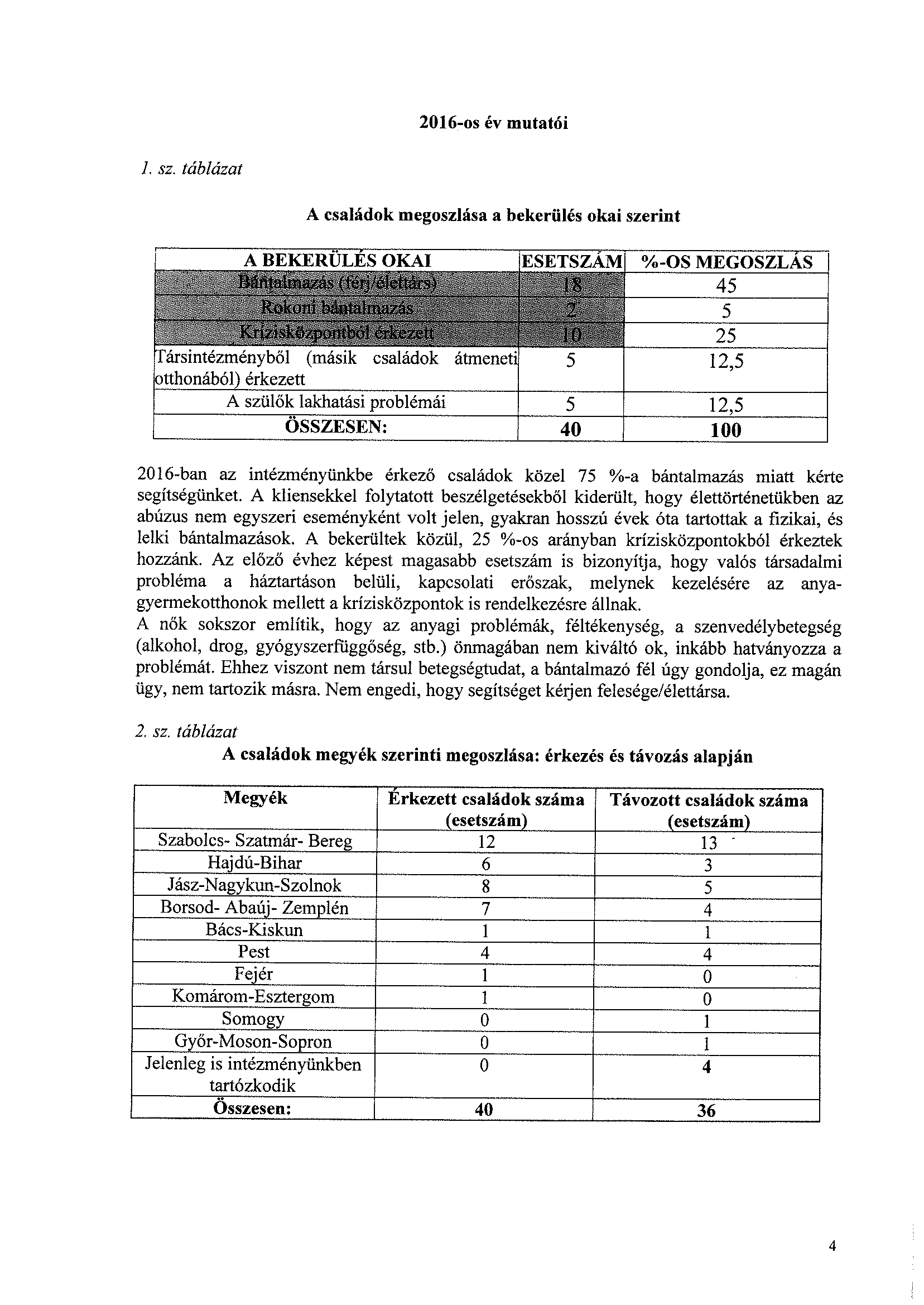 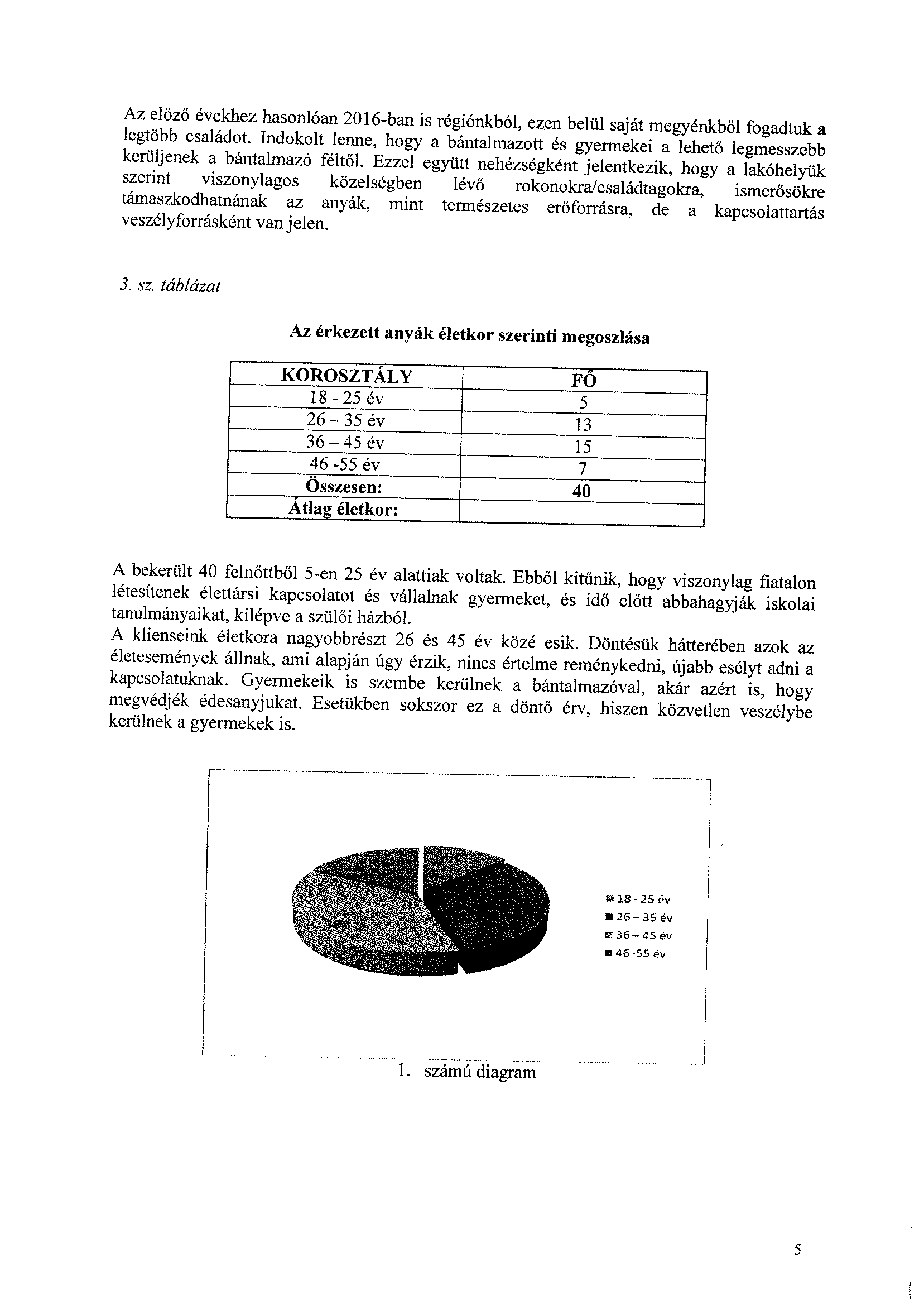 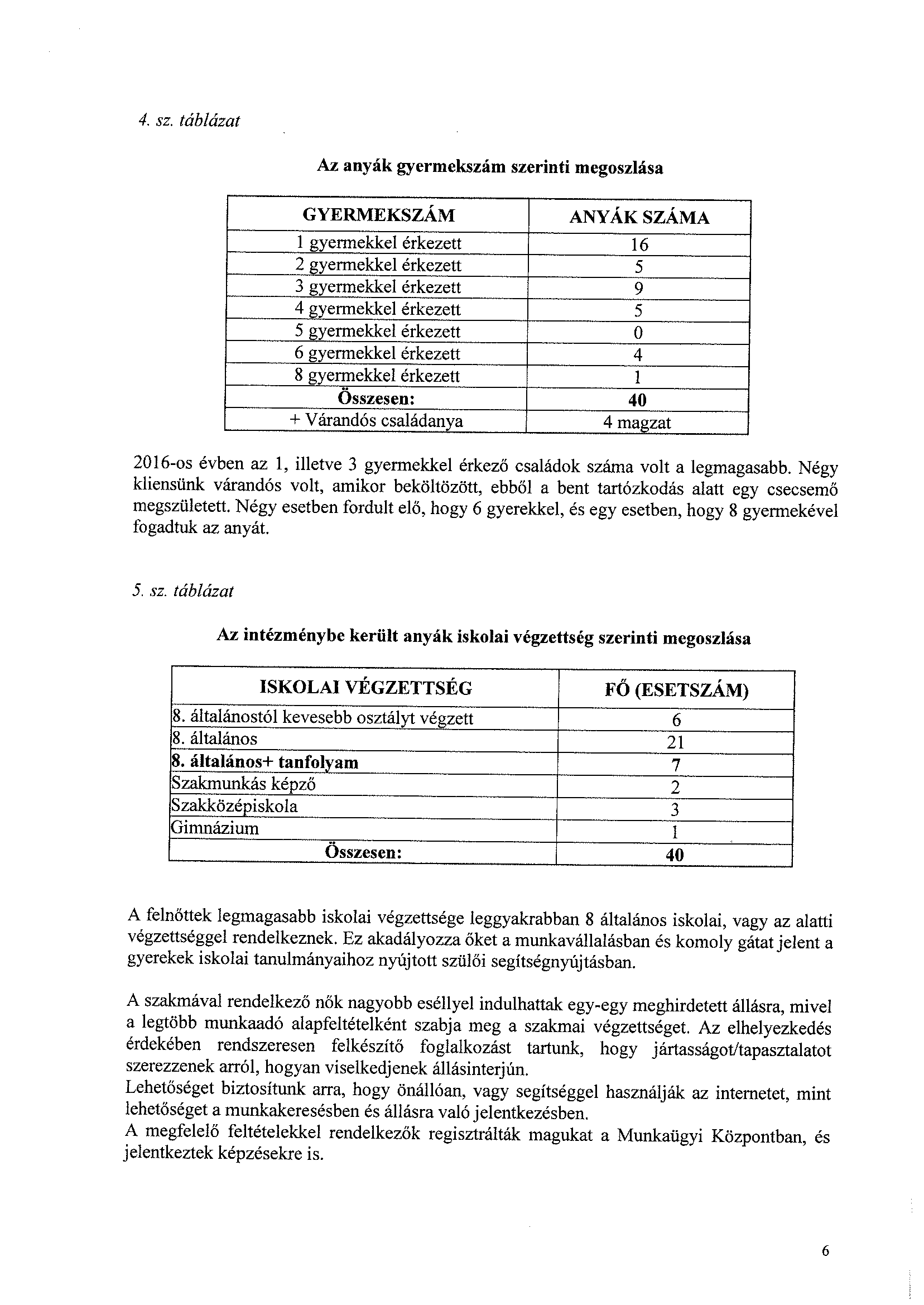 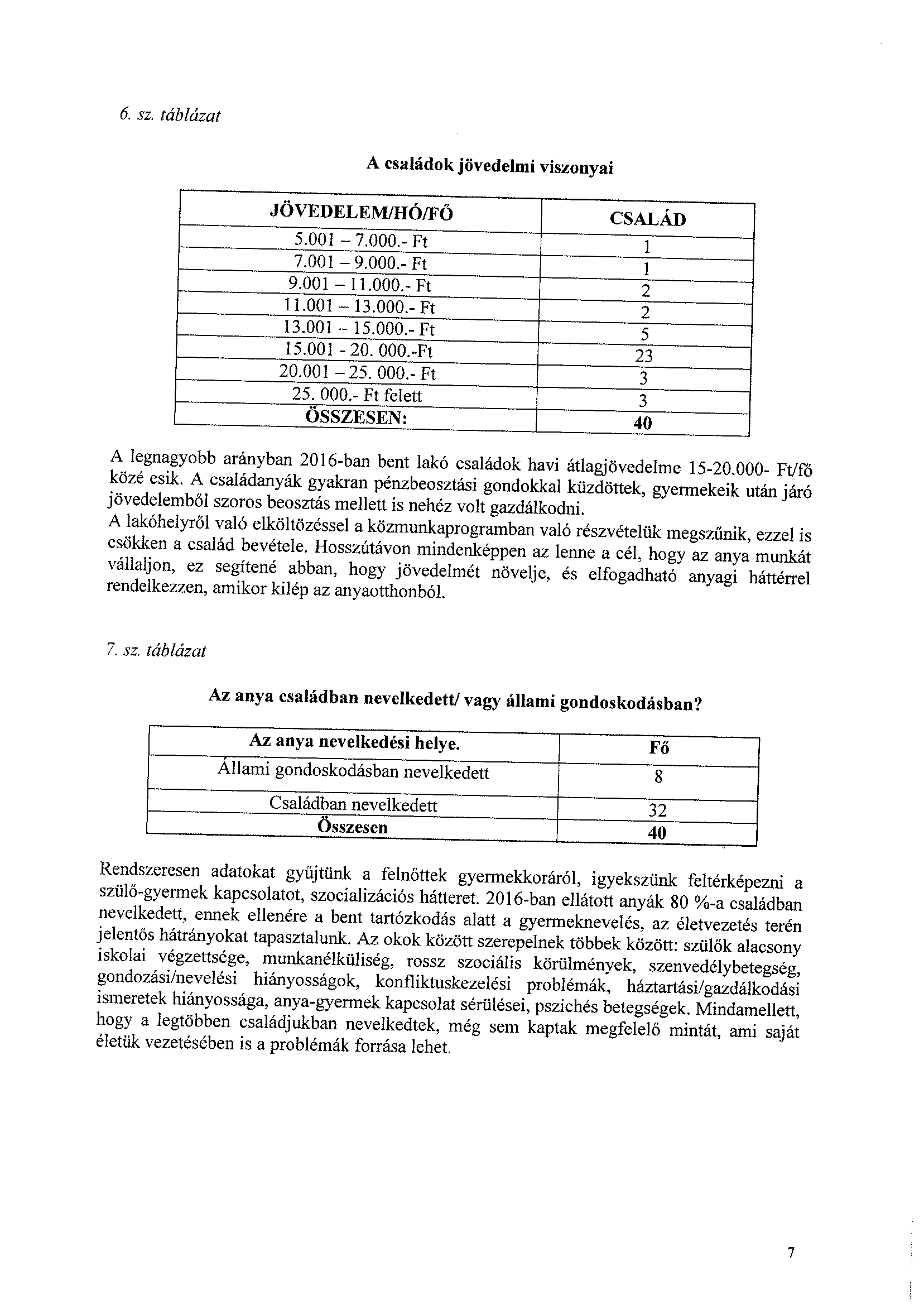 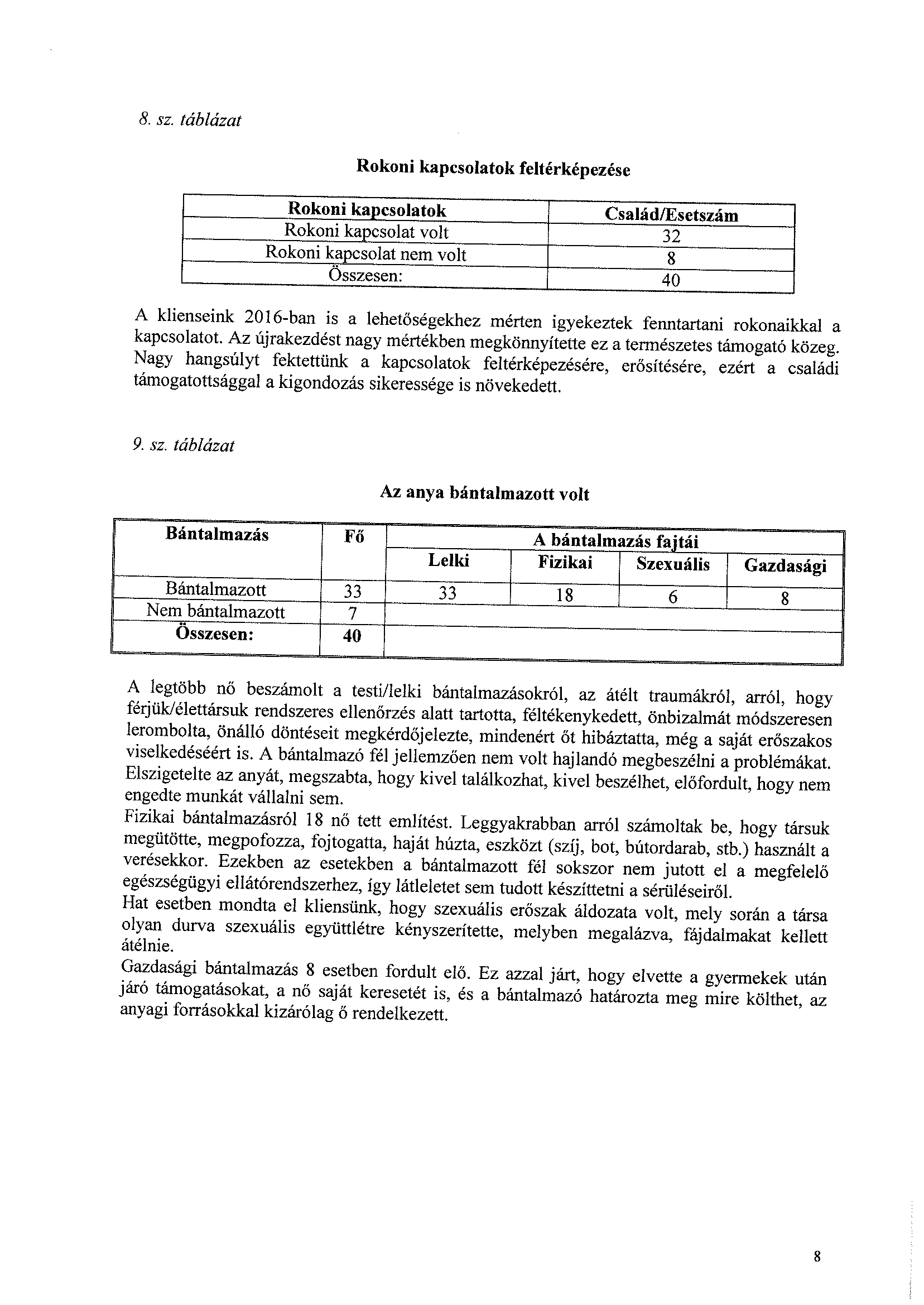 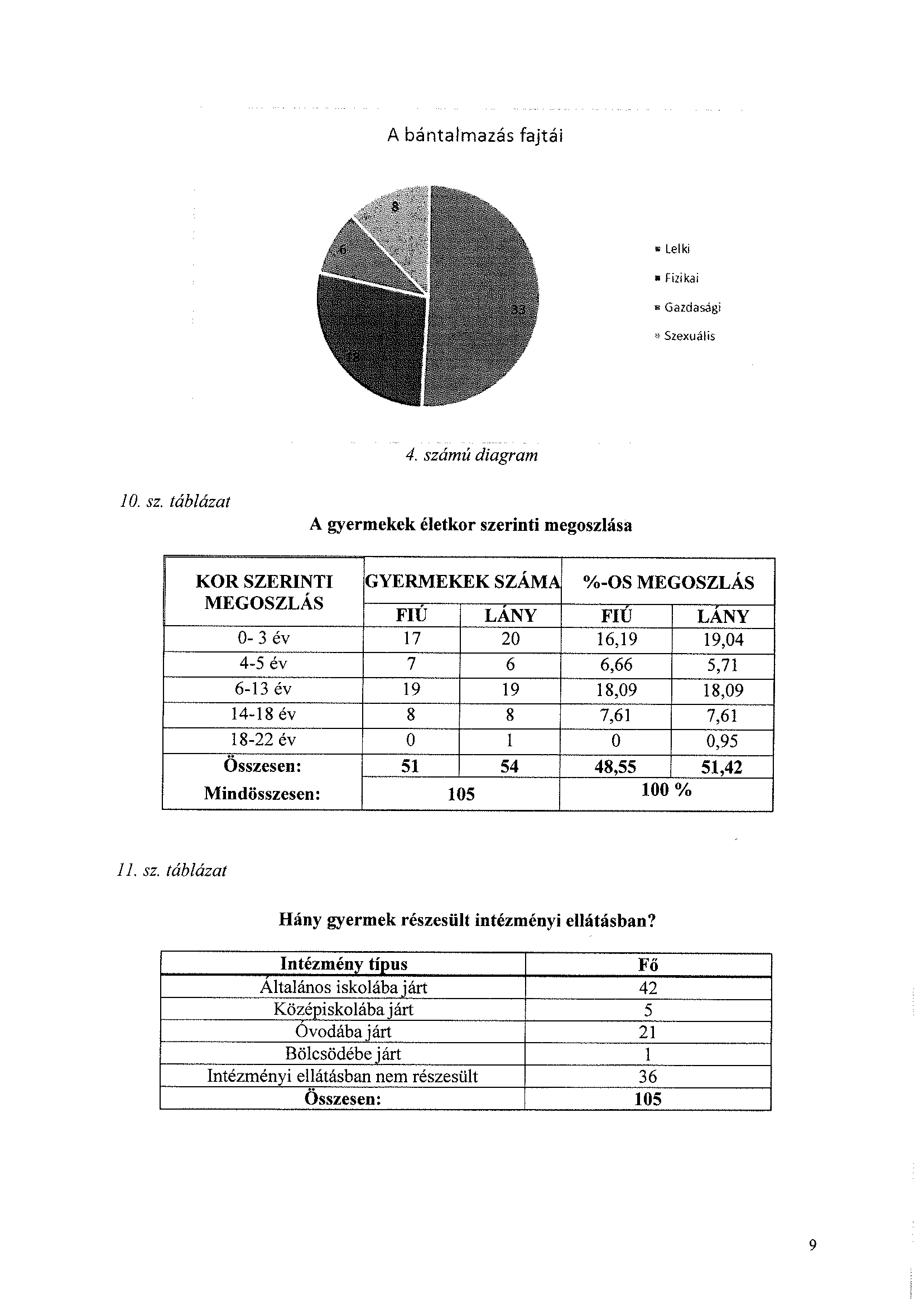 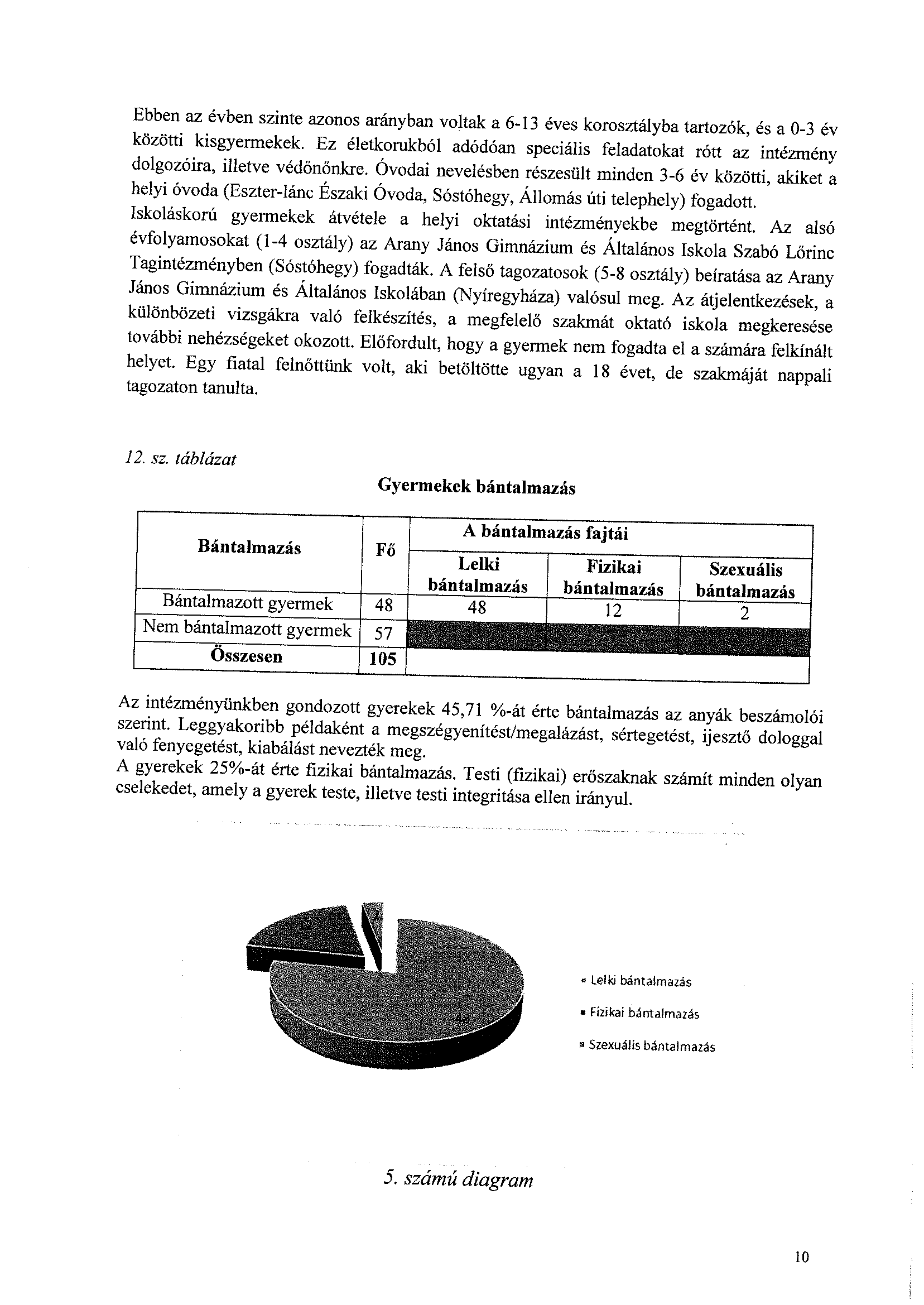 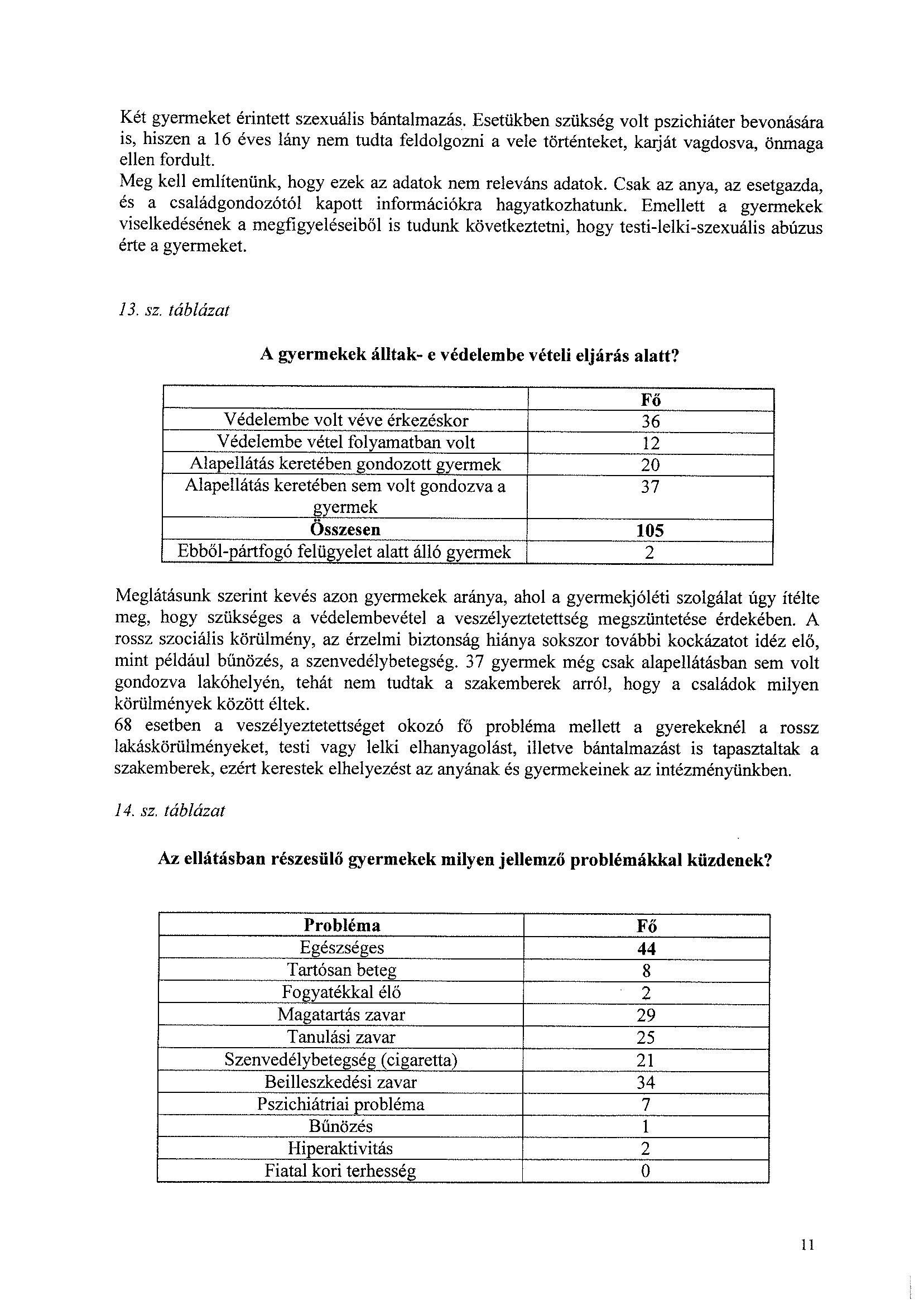 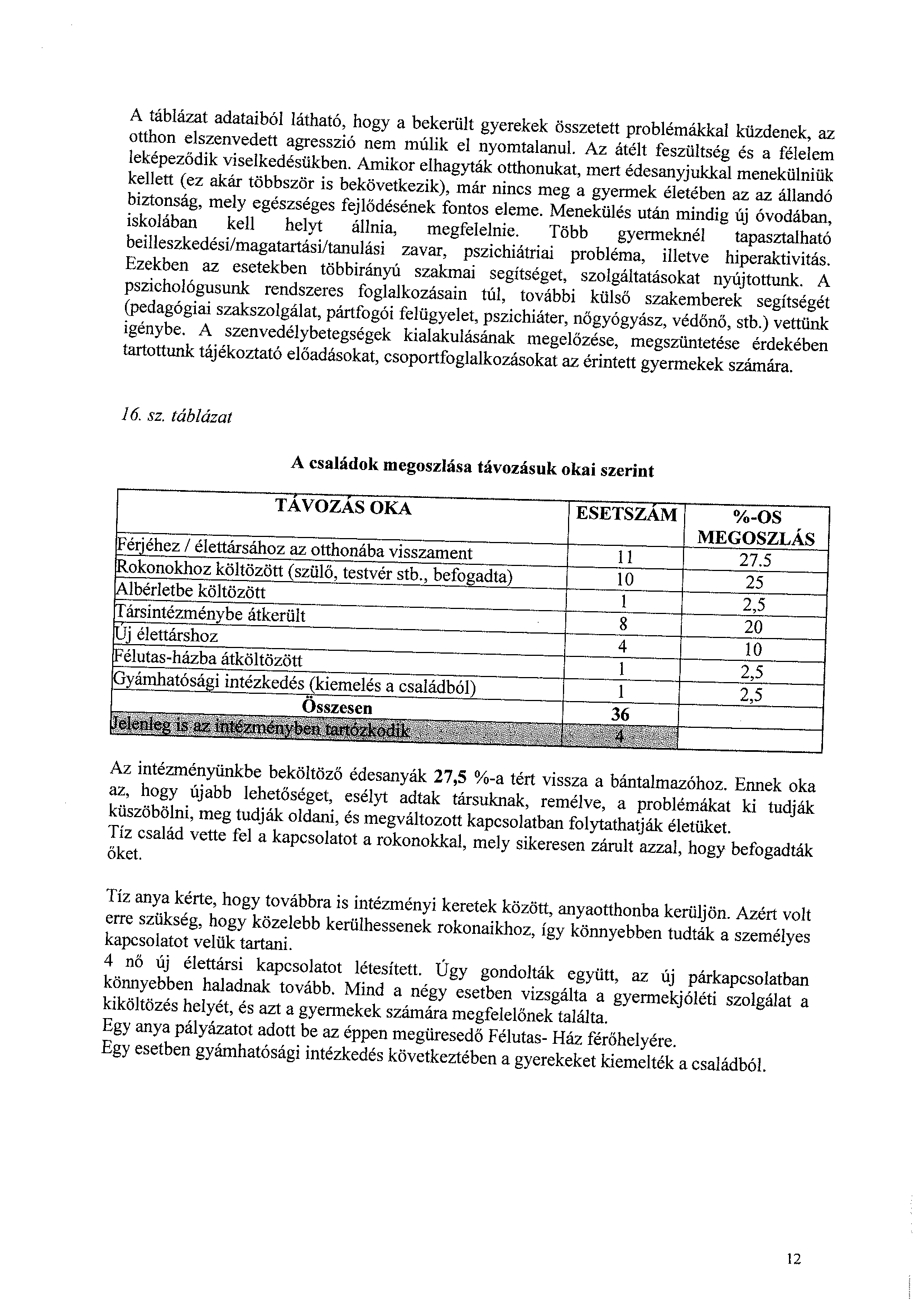 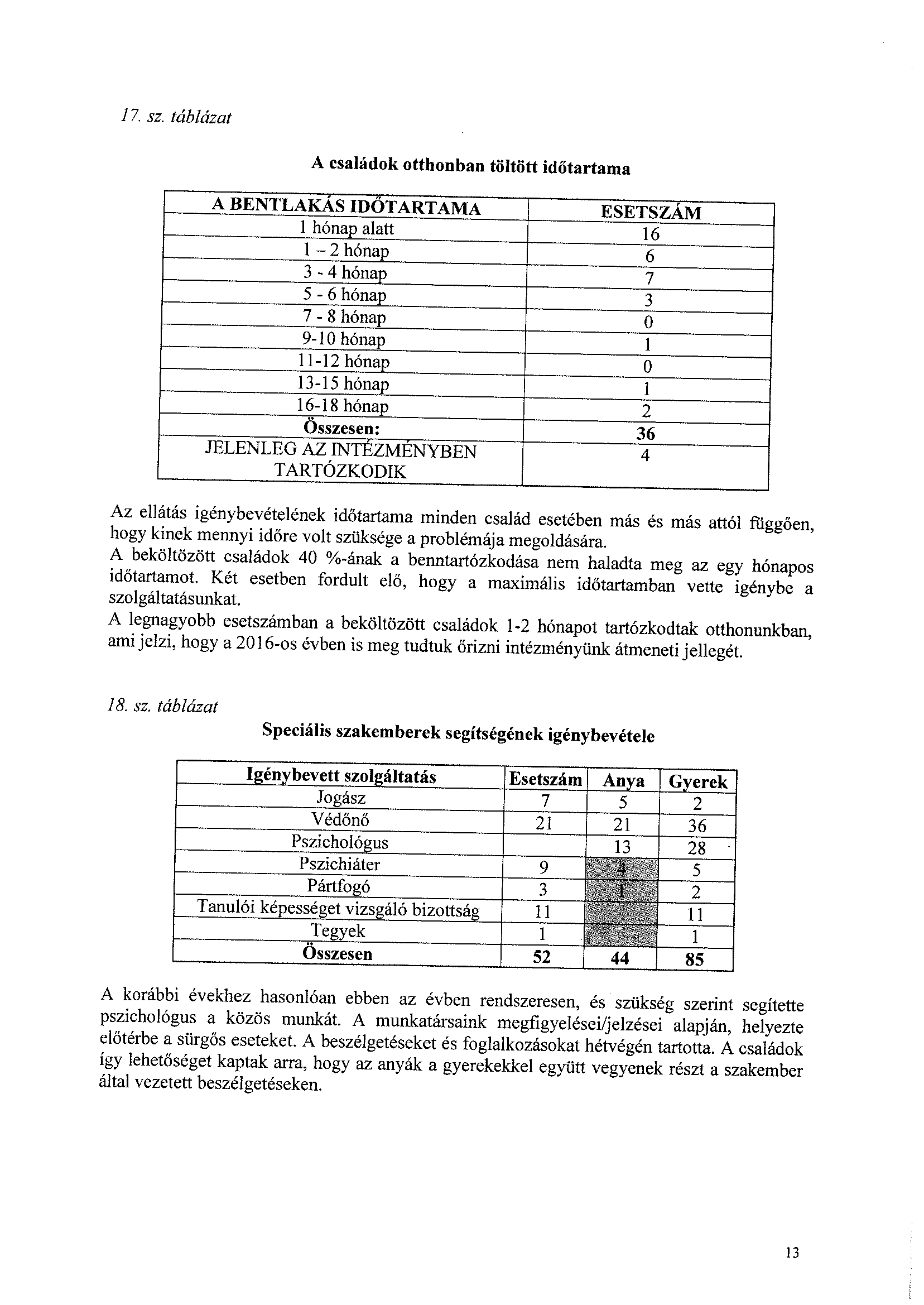 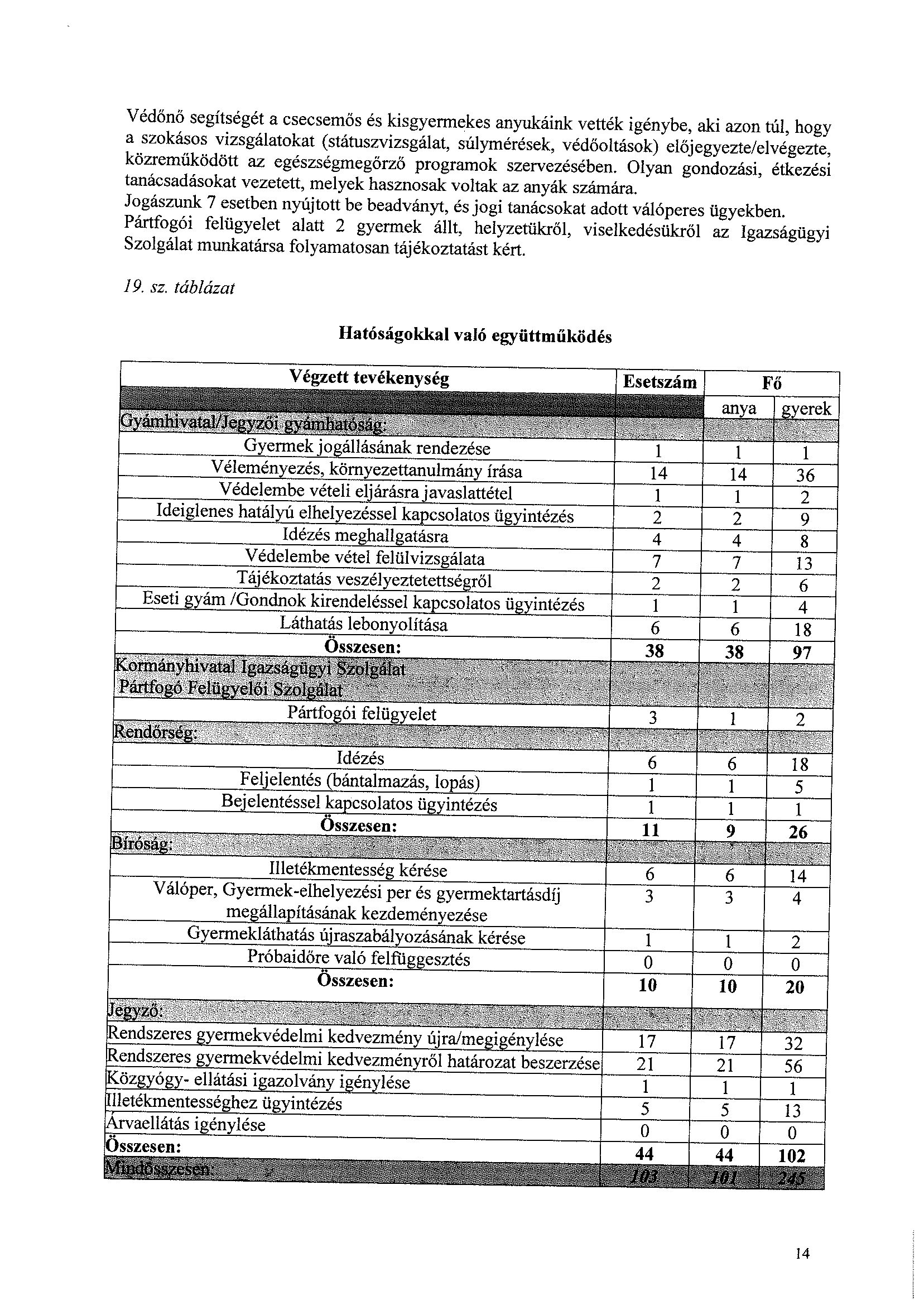 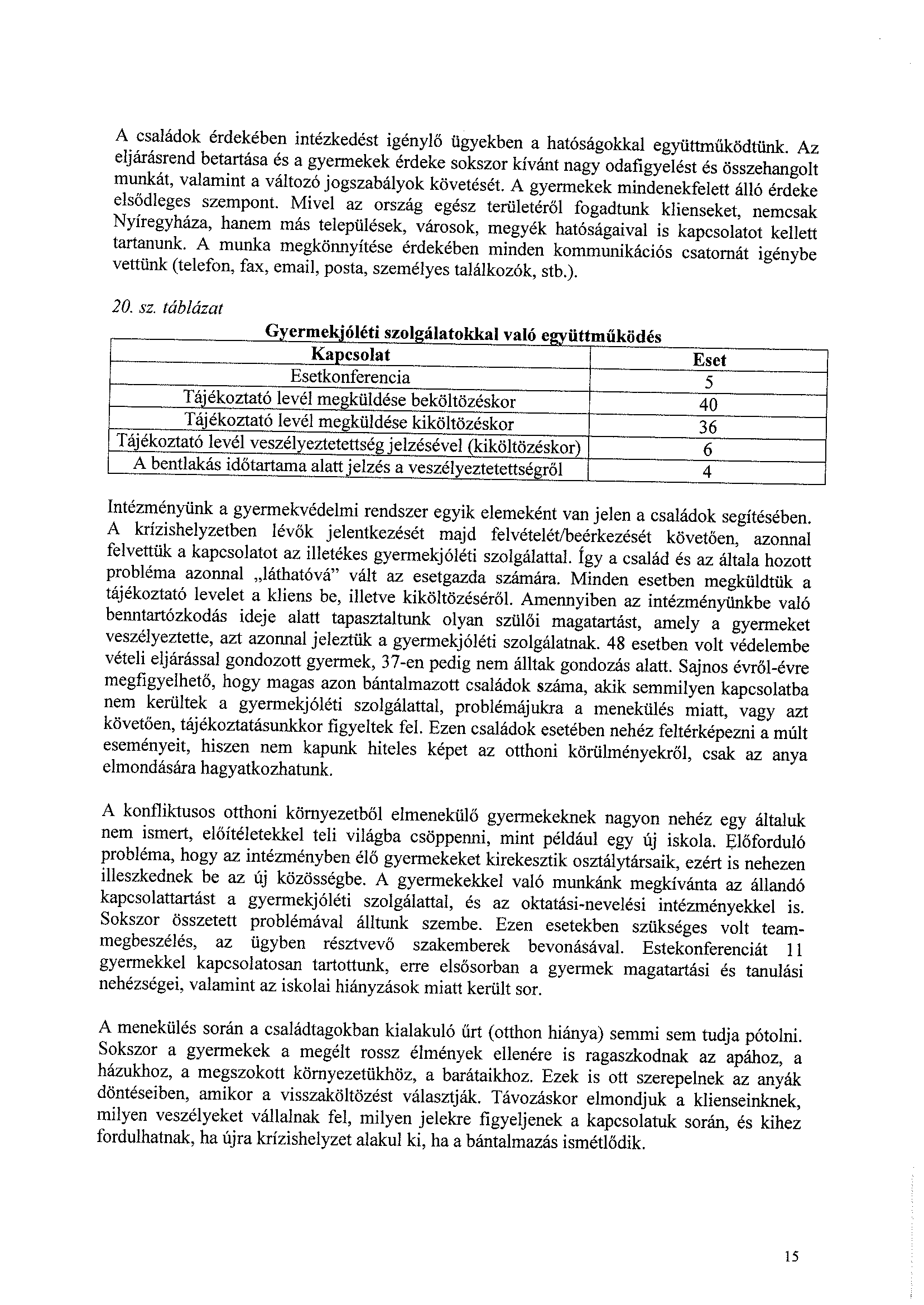 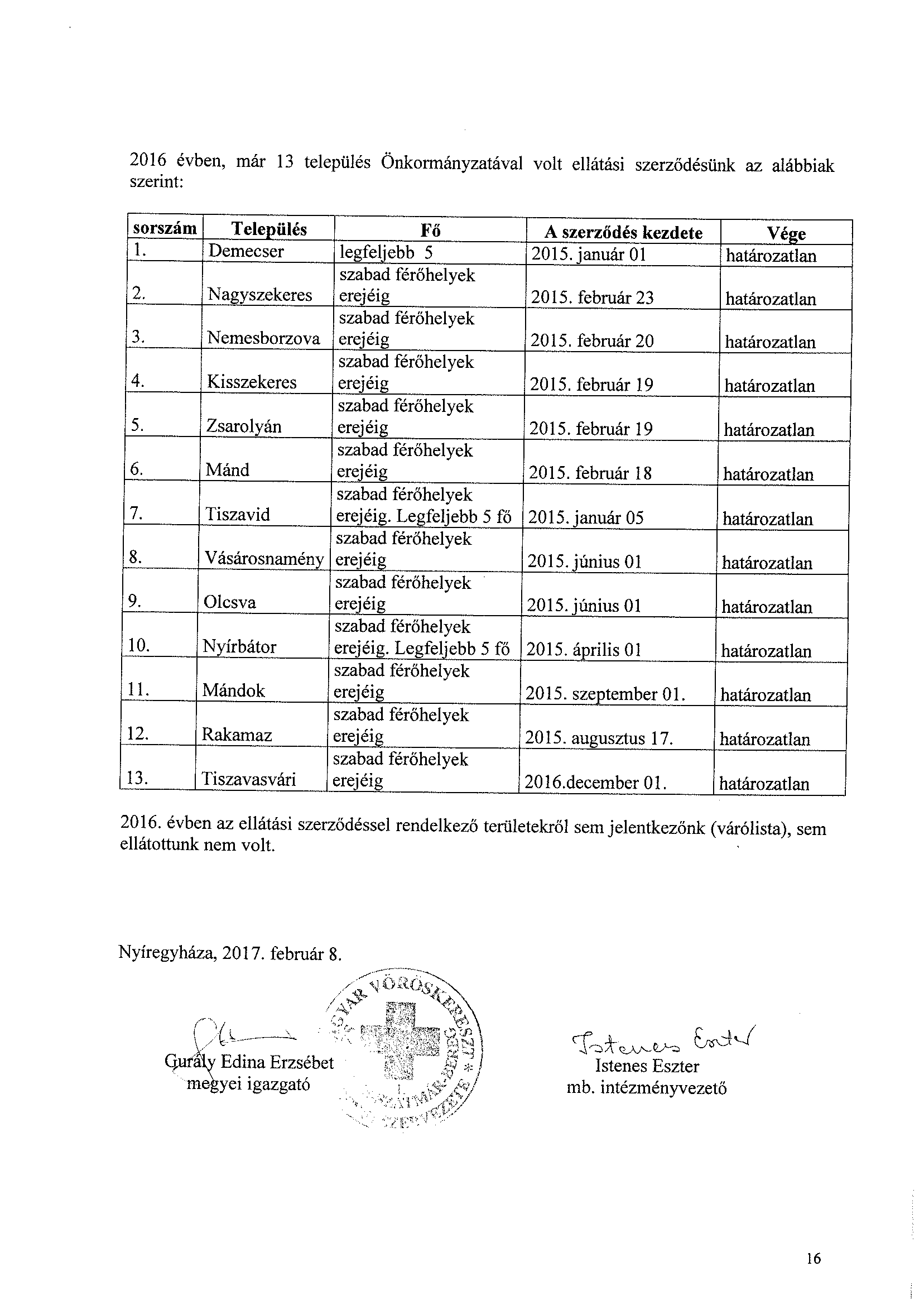 